            ΕΡΓΑΣΙΑ: Φτιάχνω μια ιστορία βλέποντας τις εικόνες.Θυμάμαι να κάνω παράγραφο για κάθε εικόνα.Χρησιμοποιώ ωραίες φράσεις, επίθετα και παρομοιώσεις!!!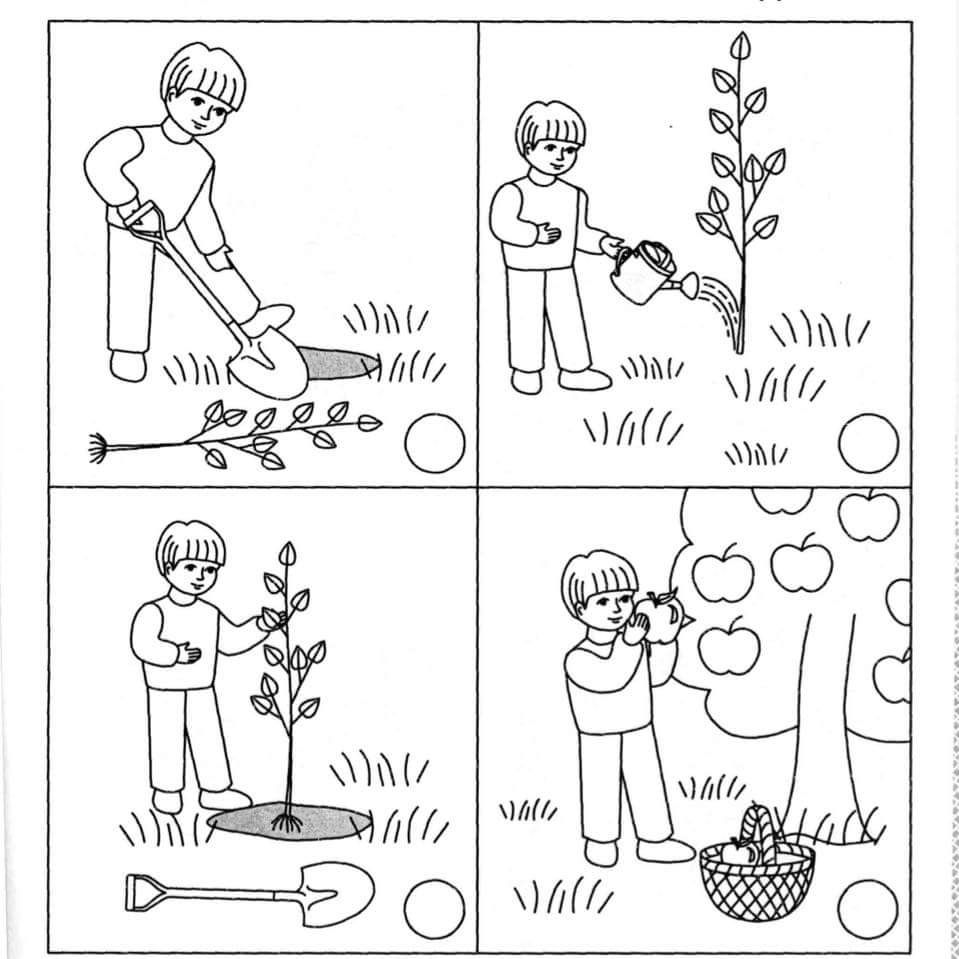    ___________________________________________